УтверждаюГлава администрации Злынковского района______________________________А.А. Поддубный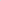 ЗАКЛЮЧЕНИЕ О РЕЗУЛЬТАТАХ ОБЩЕСТВЕННЫХ ОБСУЖДЕНИЙ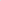 Дата оформления заключения: 25.11.2022.Наименование проекта: Программа профилактики рисков причинения вреда (ущерба) охраняемым законом ценностям на 2023 год в сфере муниципального жилищного контроля на территории  Злынковского района Брянской области.Количество участников общественных обсуждений: -.Реквизиты протокола общественных обсуждений: №1 от 25.11.2022.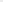 Предложения и замечания граждан, являющихся участниками общественных обсуждений и постоянно проживающих на территории, в пределах которой проводятся общественные обсуждения: отсутствуют.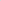 Предложения и замечания иных участников общественных обсуждений: отсутствуют.Аргументированные рекомендации организатора общественных обсуждений о целесообразности или нецелесообразности учета внесенных участниками общественных обсуждений предложений и замечаний: не требуются.Выводы по результатам общественных обсуждений:- общественные обсуждения по проекту Программа профилактики рисков причинения вреда (ущерба) охраняемым законом ценностям по муниципальному земельному контролю на 2023 год проведены в соответствии со статьей 44 Федерального закона от 31 июля 2021 года № 248-ФЗ «О государственном контроле (надзоре) и муниципальном контроле в Российской Федерации», постановлением Правительства Российской Федерации от 25 июня 2021 года № 990 «Об утверждении Правил разработки и утверждения контрольными (надзорными) органами программы профилактики рисков причинения вреда (ущерба) охраняемым законом ценностям» и предусматривает комплекс мероприятий по профилактике рисков причинения вреда (ущерба) охраняемым законом ценностям при осуществлении муниципального земельного контроля (далее-проект);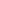 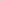 считать общественные обсуждения по проекту состоявшимися;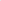         - направить проект на утверждение.